What happens when a user enters a URL in a web browser!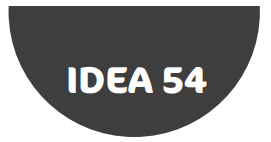 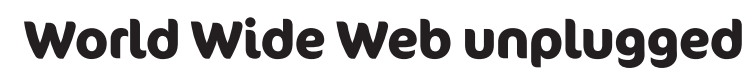 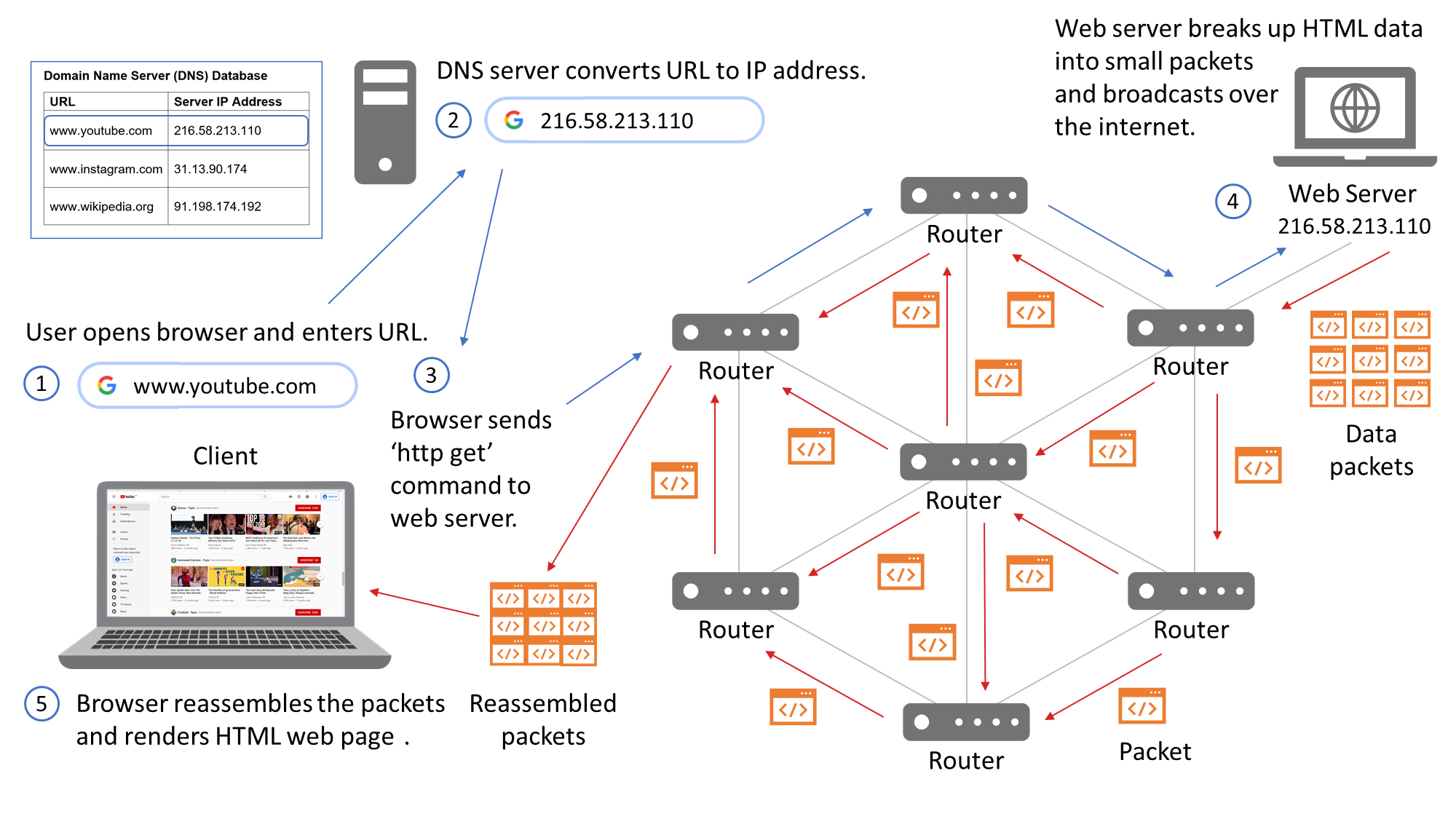 